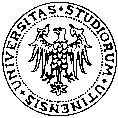 UNIVERSITÀ DEGLI STUDI DI UDINEDIPARTIMENTO DI SCIENZE AGROALIMENTARI, AMBIENTALI E ANIMALICorso di Laurea in Viticoltura ed EnologiaTesi di LaureaTITOLO RELATORE: ……………. 							CORRELATORE: ………….						LAUREANDO: ……..………….ANNO ACCADEMICO 20../20..